SAN DIEGO RIVERSIDE CHARTER SCHOOL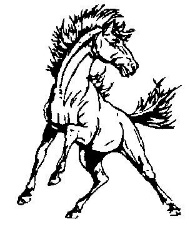 PO Box 99       Jemez Pueblo, New Mexico 87024             Phone: 575.834.7419Minutes of the ZOOM ONLINEGOVERNING COUNCIL MEETINGThursday, May 14th, 2020 – 6:00 PMI.  	Call Meeting to OrderThe meeting was called to order by Margie Creel at 6:08 PM.  II.	Roll Call and Quorum VerificationMembers Present:					      	Members Not Present:  Susan Bacca 							Audrey Madalena	      Margie Creel							Cornell Magdalena Bobbie Shendo (online presence noted at 6:26 PM)Guests:  						      	Minutes: John Rodarte John Rodarte, PrincipalValerie ShawWhitney GalindoPatricia PecosPatricia Ferguson							                       Roll call was taken and quorum verified.  Council members present were provided copies of all meeting documents prior to the meeting. III.	Opening ActivitiesA.	Approval of May 14, 2020 Agenda (Discussion/Action)Ms. Creel asked for a motion to approve the Agenda.  Ms. Bacca made a motion to approve the agenda seconded by Mr. Magdalena.  No further discussion transpired.  The motion carried unanimously.  B.	Approval of Meeting Minutes of April 16, 2020 (Discussion/Action)Ms. Creel asked for a motion to approve the Minutes.  Ms. Bacca made a motion to approve the agenda seconded by Mr. Magdalena.  No further discussion transpired.  No action was taken.  IV.	Finance Committee ReportA.	Business Manager’s Report (Discussion)Copies of business reports were included in emails prepared for each Governing Council Member and reviewed by the Governing Council.  B.  	Approval of Cash Disbursements (Discussion/Action)Copies of Cash Disbursements were included in emails sent to each Governing Council Member.  Ms. Galindo provided an overview of funds spent in Cash Disbursements.  Ms. Bacca made a motion to approve the cash disbursements.   Mr. Magdalena seconded the motion.  No further discussion transpired.  Motion passed unanimously.C.  	BAR Approvals (Discussion/Action)There were no BAR Approvals for this meeting.  D.  	Approval of School Calendar 2020-21 (Discussion/Action)Copies of the Draft School Calendar were emailed to each council member prior to the meeting.  Calendar reflects a months-long collaborative process between SDRC staff and governance council to arrive at a mutually agreed upon calendar which is transparent to all stakeholders.  Calendar reflects strategic decisions to align Jemez Cultural calendar with 170 day School Calendar which meets minimum mandated instructional hours with the expectation of SDRC returning to a 180 day Calendar for the 2021-22 school year by applying for Extended Learning Time ProgramMs. Bacca made a motion to approve the 2020-21 School Calendar.   Ms. Shendo seconded the motion.  No further discussion transpired.  Motion passed unanimously.  E.  	Approval of Staff Salary Schedule 2020-21 (Discussion/Action)Ms. Galindo presented a staff salary schedule consistent with the expectation of a mandatory salary raise of 4%.  Ms. Galindo reminded council members that anticipated budget cuts resulting from the upcoming June Legislative Session are expected to eliminate staff pay raises and may require an entirely new budget proposal later in the year.  As a result, Ms. Galindo presented two staff salary schedules: Option 1 to include mandatory 4% raises, and Option 2 to not include mandatory raises.  A motion “To approve Salary Schedule under Option 1 if mandated pay increases remain after the June Legislative Session, otherwise to approve Option 2 if no pay increases remain after the June Legislative Session” was made by Mr. Magdalena.  Motion was seconded by Ms. Shendo.  No further discussion took place.  Motion passed unanimousouly.F.  	Approval of School Budget 2020-21 (Discussion/Action)Ms. Galindo, using a Power Point presentation, provided a comprehensive summary of a proposed School Budget for 2020-21.  Ms. Galindo concluded the presentation with a reminder to the council members that anticipated budget cuts resulting from the upcoming June Legislative Session may require an entirely new budget proposal later in the year.  Ms. Bacca made a motion to approve the proposed School Budget for 2020-21 as presented by Ms. Galindo.   Mr. Magdalena seconded the motion.  No further discussion transpired.  Motion passed unanimously.V.	Principal’s ReportA.	Principal’s Monthly Report – John Rodarte (Discussion)Copies of report emailed to all Governing Council members.  Mr. Rodarte summarized report including enrollment, staffing and community outreach.  Mr. Rodarte also communicated concerns regarding relations with Jemez Pueblo Department of Education (JPDOE) as captured by email and video conference including forwarding of school documents to JPDOE without its knowledge or permission, and JPDOE involvement in school personnel issues.  A discussion ensued regarding observed and documented concerns as outlined the Principal’s Report.  Discussion included an exploration of possible responses to the myriad of problems presented by JPDOE.Mr. Magdalena complemented Principal for doing a “good job” in navigating relations with Jemez Valley Department of Education.  Governance council concluded with identification of a number of solutions open to the council which they may pursue.  No further discussion transpired.VI. 	Consideration for Approval to Adjourn to Closed Session Pursuant to the Open Meetings Act NMSA 1978 (§ 10-15-1 (H)(2) (Limited Personnel Matters)No motion to move into Closed Session took place.VII.	Reconvene to Open MeetingSince no motion to move into Closed Session took place, no motion to move out of Closed Session took place.VIII.	Statement of ClosureSince no Closed Session took place, no Statement of Closure was made.IX.	Public CommentA.	Public CommentMs. Galindo was complemented by multiple council members for a job well done, not only for the Approval of the Staff Salary Schedule and the 2020-21 School Budget, but for her work over the course of the 2019-20 school year.  Ms. Bacca commented she feels “positive about the direction of the school.”  Ms. Bacca also commented the council members consider a “Working Session.”  X.	AnnouncementsThe next meeting is scheduled for Thursday, June 1th, 2020 at 6:00 PM via ZOOM online video conference.XI.	Meeting AdjournmentMr. Magdalena moved to adjourn the meeting.  The motion was seconded by Ms. Shendo.  No further discussion transpired.  The motion carried unanimously.  The meeting adjourned at 7:34 PM.  